REQUERIMENTO Nº 38/2019 Parte superior do formulárioRequer informações acerca de construção de área de lazer em terreno da prefeitura localizado na Rua Mombuca, no Jardim das Laranjeiras.Senhor Presidente,Senhores Vereadores, Considerando que este vereador foi procurado por inúmeros munícipes em especial pelo Senhor Reginaldo de Farias, que constantemente têm reclamado do mau uso da área localizada na Rua Mombuca, na altura do número 957, no Jardim das Laranjeiras, na qual está servindo de depósito de lixo e entulho, estimulando a procriação de bichos peçonhentos, como escorpiões e cobras, baratas ratos entre outros;Considerando que em visita ao local, pude constatar o tal problema, e fui informado por diversos moradores que já encontraram dentro de suas casas escorpiões e cobras;Considerando que a Constituição Federal em seu inciso XXXIII, do artigo 5º, dispõe que, “todos têm o direito a receber dos órgãos públicos informações de seu interesse particular, ou de interesse coletivo ou geral, que serão prestadas no prazo da lei, sob pena de responsabilidade, ressalvadas aquelas cujo sigilo seja imprescindível à segurança da sociedade e do Estado”, e sob o tema, que o Supremo Tribunal Federal, no RE 865401, em decisão de repercussão geral, decidiu que: “o fato é que o controle da Administração Pública pelo parlamentar e pelo legislativo ... ou tornar mais eficiente os controles não podem ser tolhidos, muito menos com a imposição de restrições a direitos fundamentais não autorizadas pela Constituição Federal”.REQUEIRO que, nos termos do Art. 10, Inciso X, da Lei Orgânica do município de Santa Bárbara d’Oeste, combinado com o Art. 63, Inciso IX, do mesmo diploma legal, seja oficiado Excelentíssimo Senhor Prefeito Municipal para que encaminhe a esta Casa de Leis as seguintes informações: 1º) Existe por parte da Administração Municipal projetos para construção de praça ou área de lazer ou outro tipo de projetos que ocupe a tal área?2º) Caso positivo, enviar cópia do projeto.                     3º) Caso negativo, informar os motivos.                     4º) Outras informações que julgarem necessárias.Plenário “Dr. Tancredo Neves”, em 11 de Janeiro de 2019.                          Paulo Cesar MonaroPaulo Monaro-Vereador Líder-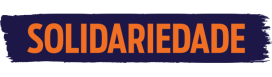 Fotos do Local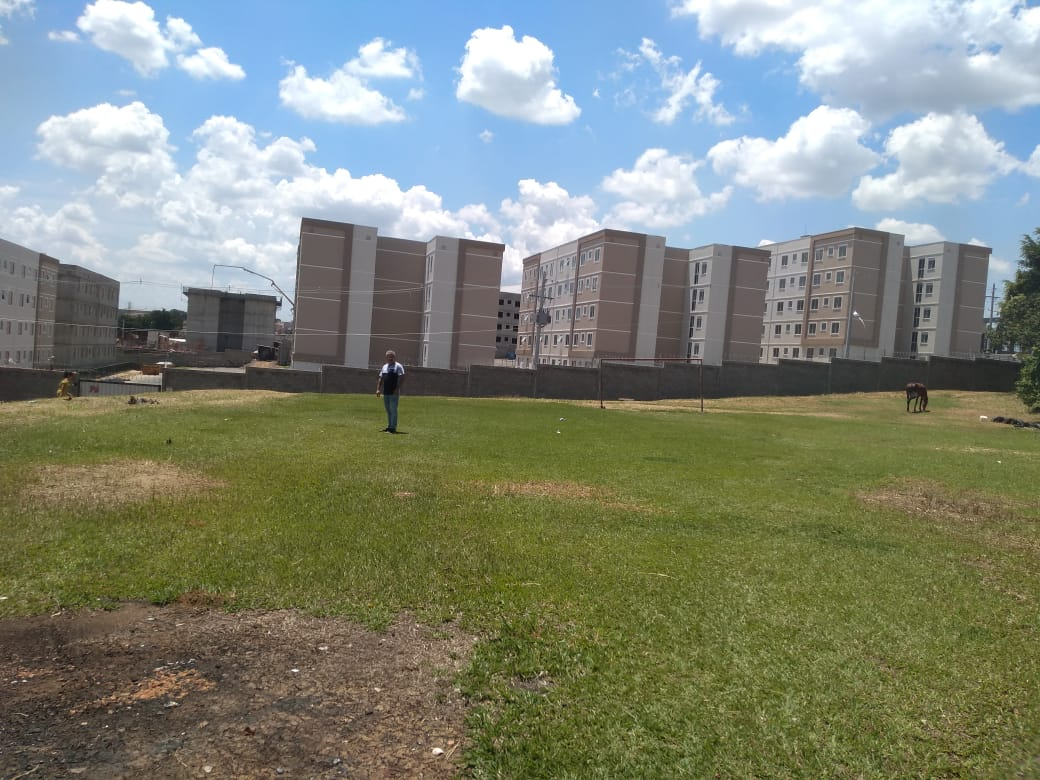 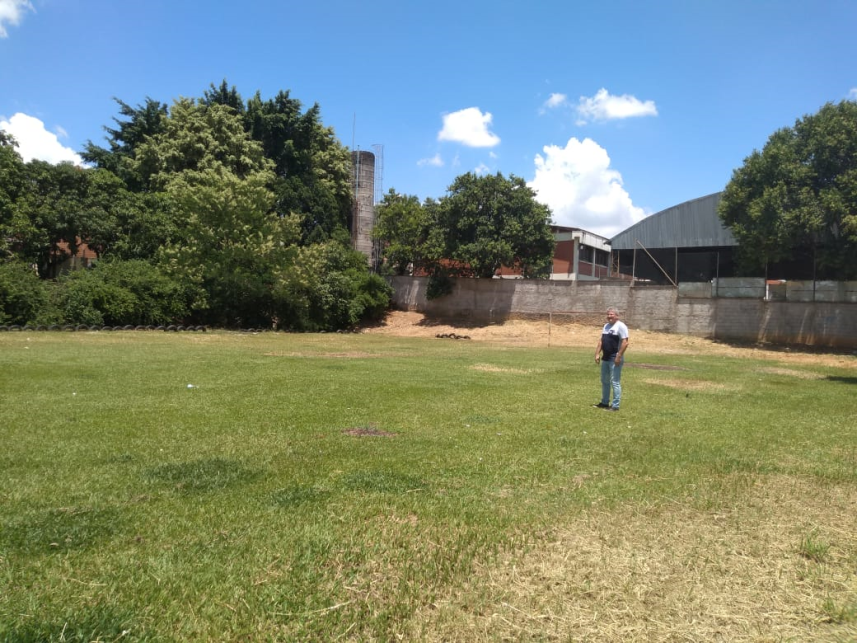 